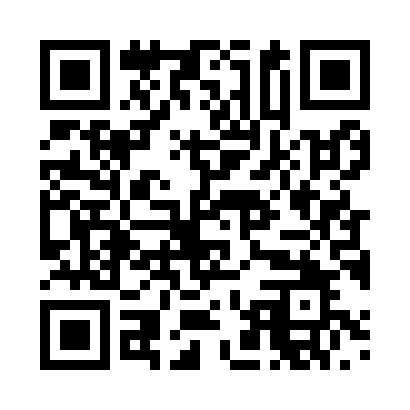 Prayer times for Ulstrup, GermanyWed 1 May 2024 - Fri 31 May 2024High Latitude Method: Angle Based RulePrayer Calculation Method: Muslim World LeagueAsar Calculation Method: ShafiPrayer times provided by https://www.salahtimes.comDateDayFajrSunriseDhuhrAsrMaghribIsha1Wed3:045:421:195:258:5711:262Thu3:035:391:195:268:5911:273Fri3:025:371:195:279:0111:274Sat3:025:351:195:279:0311:285Sun3:015:331:185:289:0511:296Mon3:005:311:185:299:0711:307Tue2:595:291:185:309:0911:308Wed2:585:271:185:319:1011:319Thu2:575:251:185:319:1211:3210Fri2:575:231:185:329:1411:3311Sat2:565:211:185:339:1611:3312Sun2:555:201:185:339:1811:3413Mon2:545:181:185:349:1911:3514Tue2:545:161:185:359:2111:3615Wed2:535:141:185:369:2311:3616Thu2:525:131:185:369:2511:3717Fri2:525:111:185:379:2611:3818Sat2:515:091:185:389:2811:3919Sun2:505:081:185:389:3011:4020Mon2:505:061:185:399:3111:4021Tue2:495:051:185:409:3311:4122Wed2:495:031:195:409:3511:4223Thu2:485:021:195:419:3611:4224Fri2:485:001:195:419:3811:4325Sat2:474:591:195:429:3911:4426Sun2:474:581:195:439:4111:4527Mon2:464:571:195:439:4211:4528Tue2:464:551:195:449:4411:4629Wed2:454:541:195:449:4511:4730Thu2:454:531:195:459:4611:4731Fri2:454:521:205:469:4811:48